Kaverin Kirill SergeevichExperience:Documents and further information:All Documents for 3rd officerPosition applied for: 3rd OfficerDate of birth: 07.06.1990 (age: 27)Citizenship: UkraineResidence permit in Ukraine: NoCountry of residence: UkraineCity of residence: OdessaPermanent address: Shevchenko ave. 6/7 app.245Contact Tel. No: +38 (048) 263-17-38 / +38 (063) 703-28-74E-Mail: k.kaverin@gmail.comU.S. visa: NoE.U. visa: NoUkrainian biometric international passport: Not specifiedDate available from: 26.02.2014English knowledge: ModerateMinimum salary: 2300 $ per month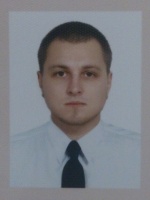 PositionFrom / ToVessel nameVessel typeDWTMEBHPFlagShipownerCrewing2nd Officer11.09.2013-11.12.2013ComancheGeneral Cargo5170-MaltaSilver Sea Maritime LtdPolana3rd Officer04.02.2013-03.04.2013Al JarrafDredger4000-BelgiumDredging InternationalDEME3rd Officer27.08.2012-28.11.2012DH DeltaPipe Laying Vessel226-QatarDredging InternationalDEME3rd Officer04.05.2012-31.07.2012DH DeltaPipe Laying Vessel226-QatarDredging InternationalDEMEAble Seaman24.03.2011-15.09.2011RunnerBulk Carrier6000-MaltaVesna Marine CorpAmadeyDeck Cadet10.11.2009-02.06.2010MolitorBulk Carrier59584-MaltaWilhelmsen Ship ManagementBarber ManningDeck Cadet22.06.2008-09.02.2009Sea DreamBulk Carrier26223-MaltaN.N.N. Marine LtdA-Shokk